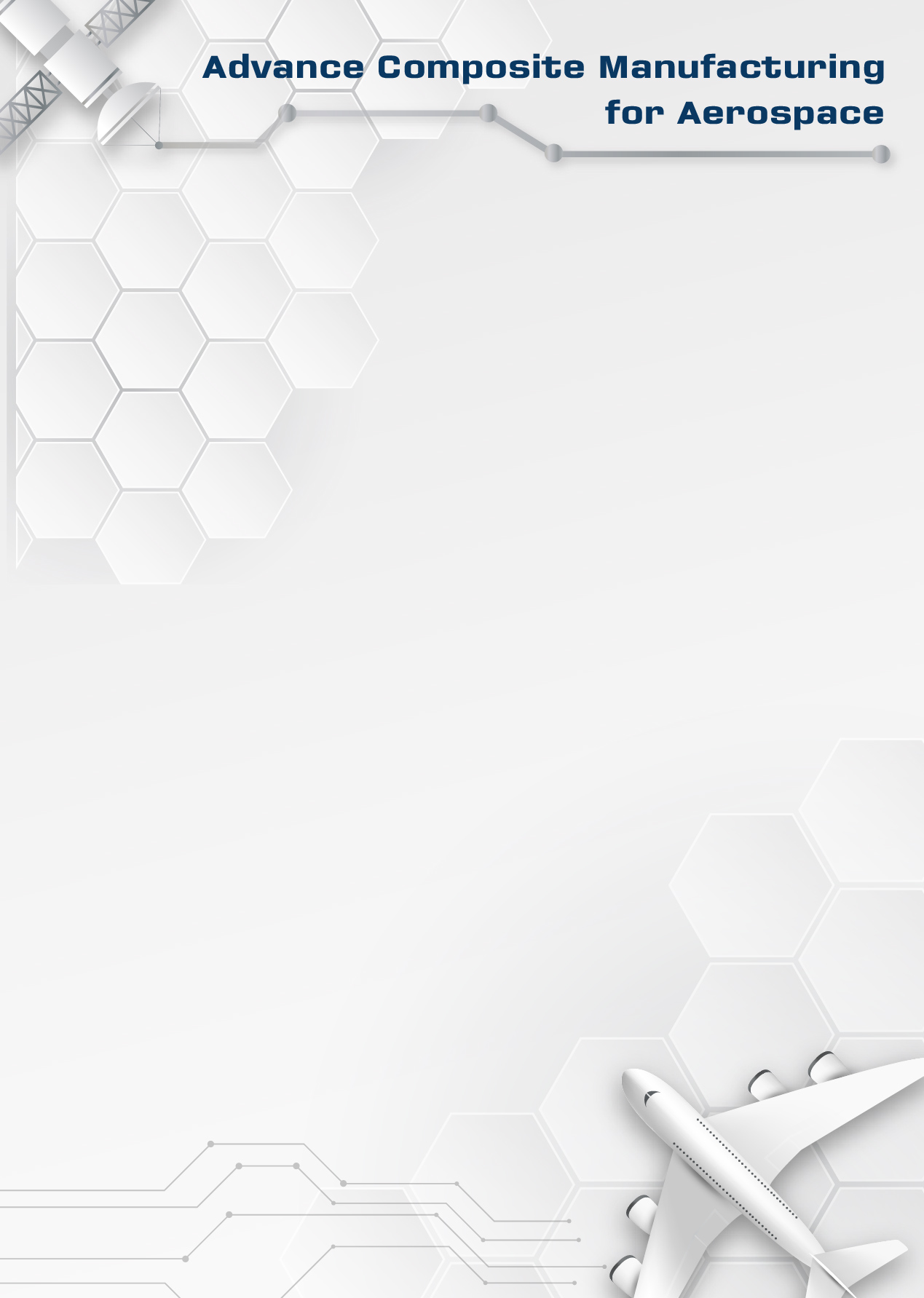 แบบตอบรับเข้าร่วมอบรมหลักสูตรAdvanced Composite Manufacturing for Aerospace ครั้งที่ 1/2562เวลา 8.30 น.-16.30 น. วันที่ 7-8 กุมภาพันธ์ 2562 ณ ห้องปฏิบัติการความเป็นเลิศและนวัตกรรมการบินและอวกาศ (ห้องปฏิบัติการ GALAXI)สำนักพัฒนาเทคโนโลยีอวกาศและภูมิสารสนเทศ (องค์การมหาชน)1.รายละเอียดผู้เข้าร่วมอบรมชื่อ............................................................ นามสกุล..........................................................................ตำแหน่ง..............................................เบอร์โทร.................................................................................องค์กร/บริษัท.....................................................................................................................................ที่อยู่...............................................................................................................................................................................................................................................................................................................e-mail address………………………………………………………..................................................................2.รายละเอียด การออกใบเสนอราคา/ใบเสร็จรับเงินชื่อลูกค้า/Customer..........................................................................................................................เลขประจำตัวผู้เสียภาษีลูกค้า/Tax ID.................................................................................................ที่อยู่/Address.................................................................................................................................... ............................................................................................................................................................ *ใบเสร็จรับเงินสามารถออกหลังได้จากท่านชำระเงินเข้าบัญชี สทอภ.                                                          ลงชื่อ.......................................................................                                                          ตำแหน่ง..................................................................